Parish of Aston CantlowNOTICE OF MEETING OFPARISH COUNCILNOTICE IS HEREBY GIVEN THATA Meeting of the Parish Council for the above named Parish will be held in the Guild Hall, Aston Cantlow on the 14th February 2019 at 7.30 p.m.   Dated this 8th day of February 2019Clerk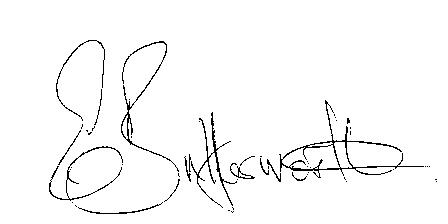 BUSINESS TO BE TRANSACTEDRecord of Members present.To receive apologies and approve reasons for absence.To receive written requests for Disclosable Pecuniary Interests or Non-Pecuniary interests where that interest is not already in the register of members’ interests.Sarah Brooke-Taylor, Rural Housing Enabler, WRCC to discuss undertaking a housing needs survey.To consider the co-option of a new Councillor. To approve the minutes of the parish council meeting held on 10th January 2019.Public participation: To receive any questions or presentations from the public.County & District Councillors reports. For information only. Unless known in advance items raised for a decision will appear on the next agenda.Planning Matters – update on current planning matters.Consideration of Planning Application Nos. 19/00179/FUL and 19/00180/LBC The Retreat, 25 Bearley Road. Proposed altered garden wall and changes to the fenestration.Progress reports – for information only and are items not on the agenda.Correspondence received:- Bearley Neighbourhood Plan Consultation.- Star Count event 2019 – Invitation to get involved.- Gypsy and Traveller Accommodation Assessment (GTAA) - Survey (Deadline 12 February  2019 5pm).- Superfast broadband in your area - information for Aston Cantlow Parish Council.- Free EU Citizens’ Rights Awareness Event.- Advance notification of road closures for Seco Alcester 10k event.  12. Re-consultation: Development Requirements Supplementary Planning Document.   13. Consultation: Site Allocations plan – Further Focussed Consultation.  14. Councillors’ reports and items for the agenda for the next meeting.  15. Date of next meeting: 14th March 2019. 